Where I’m FromDIRECTIONS: Use the template below to draft a poem about where you are from. It can be about your home, neighborhood, town, native country, family, or friends. Be sure to express who you are!I am from ____________________ and ____________________ (two specific items from your childhood home/hometown)from ____________________ and _____________________  (two products or objects from your past)I am from ________________________________( a phrase/appropriate slang describing your childhood home/hometown)and ____________________________________ (more description of your childhood home/hometown)I am from ____________________________________________ (a plant, tree or natural item from your past/hometown)whose _________________________________ (personify—give human qualities to--that natural item)I am from _______________________________ (two objects from your past)from __________________ (a family name/last name) and __________________________(another family name last name)I am from _______________(a family trait or tendency)  and _____________(another trait or tendency)and from __________________________________________ (another family trait, habit or tendency)from ______________________________________________ (another family trait, habit or tendency)I am from __________________________________________ (experiences/sports/hobbies)I am from _______________________ (an ancestor) and ______________________ (another ancestor)from ______________________ and ________________________ (two foods from your family history)from ____________________________________________________ (a specific tradition in your family)and from _______________________ (another tradition/event in your family)___________________________________________ ( a special memory or an object you had as a child)I am from those moments _______________________________________________________________________________________________________ (conclude by summarizing who you are based off where you come from)PART II: Copy your poem onto a sheet of paper for your final draft. Be sure to use correct spelling. Follow the capitalization from the template. Include the title and your name.PART III: Draw a picture next to your poem to symbolize where you are from. YES…you need to color it! The finished product should be colorful and visually pleasing. 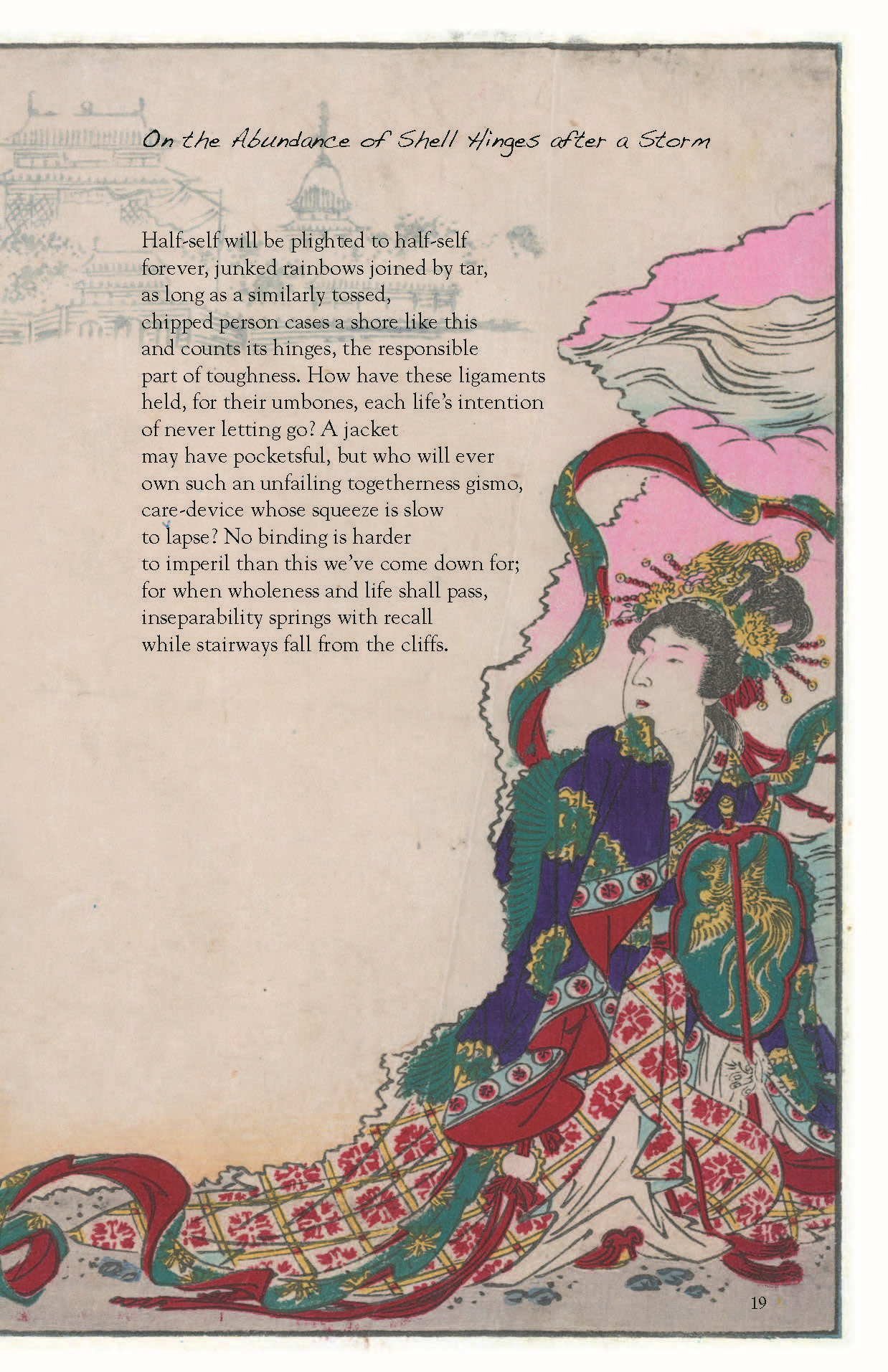 [Example of a decorated poem.]**This will be your first grade for this class…your best effort is expected and REQUIRED!GRADING:_______ / 10 Template fully completed_______ / 10 Final draft completed, with full effort given_______ / 10 Picture included, colored_______ / 10 Poem presented in group